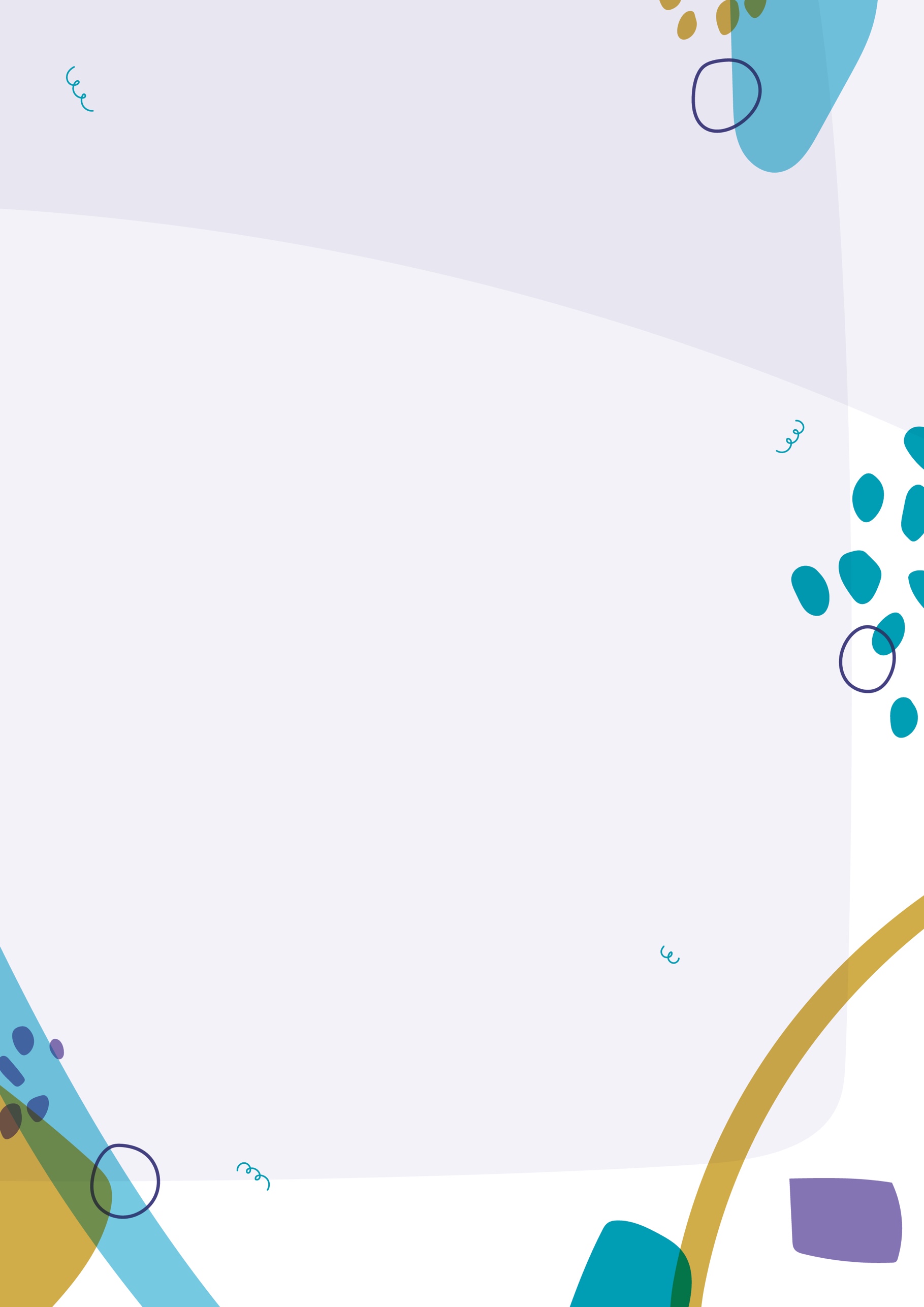 Hé jeugdclub’er! Vorige week heb jij een uitnodiging op de deurmat gekregen voor de jeugdclub. Je bent van harte uitgenodigd om dit jaar op de jeugdclub te komen om samen met leeftijdsgenoten uit je kerk te leren over wie God is.De eerste jeugdclub avond komt al snel dichterbij. Wat kun je voor komend jaar verwachten? Op dit papier staan alle belangrijke weetjes op een rij.Lees het goed door, samen met je ouders.LeeftijdNaar welke club ga jij? Als je 10 jaar bent of ouder, bezoek je de + 10 op de zolder in de kerk. Ben je onder de 10, dan bezoek je de - 10 in de grote zaal.LeidingDe jeugdclubleiders voor de + 10 zijn [namen invullen] Wij hebben veel zin om met jullie een ﬁjn jaar te hebben en zien er naar uit je te ontmoeten!ContributieVoor dit seizoen is de contributie € 25,- per persoon. Dit bedrag kan overgemaakt worden op rekeningnummer: 494.137.967 ten name van [naam invullen]. Doe dit voor 5 oktober.Rooster & tijdWanneer is de eerste club en hoe ziet de rest van het jaar eruit? We starten op21 september, over 2 weken is dat. De avond begint om 18:30u en wordt afgesloten om 20.00u.De data voor het hele jaar zijn:21 september,5 oktober, 19 oktober,2 november, 16 november, 30november, 14 december,4 januari, 18 januari,1 februari, 15 februari,1 maart, 15 maart, 29 maart,12 april en 10 mei.Geef de avonden alvast een plekje in de agenda met je ouders!We hopen jou te zien de 21e!Groeten,[Namen leiding]